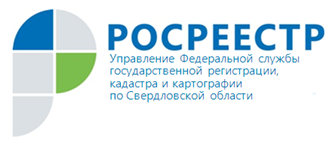 С 1 марта 2022 года земельные участки со статусом «временный» в ЕГРН станут «архивными»Как известно, Единый государственный реестр недвижимости (ЕГРН) – это достоверный источник информации об объектах недвижимости на территории Российской Федерации. Земельные участки содержатся в ЕГРН со следующими статусами: «ранее учтённый», «временный», «учтённый», «аннулированный»,«архивный».С 1 марта 2022 года земельные участки с «временным» статусом в ЕГРН станут «архивными». Владельцам таких объектов придется заново проходить процедуру образования земельного участка. На территории Свердловской области на 1 февраля в ЕГРН содержится информация почти о 21,5 тыс. земельных участков со статусом «временный».  Как сэкономить время и средства, защитив при этом свои имущественные права, рассказывают экспертыУправления Росреестра по Свердловской области и Кадастровой палаты по УФО.Что такое «временный статус»? В период с 1 марта 2008 года до 01 января 2017 года «временный» статус присваивался земельным участкам, поставленным на государственный кадастровый учет, но в отношении которых права не были зарегистрированы. В связи с принятием Федерального закона от 13 июля 2015 г. № 218-ФЗ «О государственной регистрации недвижимости», вступившего в силу с 01 января 2017 года, «временный» статус земельным участкам больше не присваивается. При этом положения вышеуказанного Закона содержат норму о переходном периоде, позволяющем владельцам земельных участков до 1 марта 2022 года завершить процедуру оформления прав.«Рекомендуем гражданам оформить права на свою недвижимость, посколькупосле 1 марта 2022 года земельные участки со статусом «временный» станут «архивный». Это не коснётся ранее учтённых и учтённых участков, даже при отсутствии регистрации права на них», - отметила заместитель руководителя Управления Юлия Иванова.Что означает изменение статуса на «архивный»?Фактически изменение статуса объекта в ЕГРН на «архивный» говорит о том, что объект снят с кадастрового учета. Однако присвоение «архивного» статуса не означает, что земельный участок с соответствующими характеристиками (в том числе в тех же границах) не может быть сформирован вновь. Чтобы не проводить повторно процедуру образования земельного участка, в том числе кадастровые работы, и «сохранить» ранее внесенные ЕГРН сведения о земельном участке, следует до 1 марта 2022 года обратиться с заявлением о государственной регистрации права с приложением к нему необходимых правоустанавливающих документов.«Снятие с кадастрового учета земельных участков, имеющих статус сведений «временные», предусмотрено в следующих случаях: по истечении срока – автоматически после 1 марта 2022 года, либо до истечения этого срока по представленному в Росреестр заявлению»,- добавил заместитель директора Кадастровой палаты Юрий Белоусов. Как узнать статус объекта недвижимости в ЕГРН? Уточнить статус земельного участка можно:- проверив сведения о статусе земельного участка в имеющейся выписке из ЕГРН:- воспользовавшись сервисом Росреестра «Публичная кадастровая карта»;- заказав на сайте росреестраwww.rosreestr.gov.ruилив офисе МФЦ «Выписку из ЕГРН об объекте недвижимости».Контакты для СМИПресс-служба Управления Росреестра по Свердловской области +7 343 375 40 81  press66_rosreestr@mail.ruwww.rosreestr.gov.ru620062, г. Екатеринбург, ул. Генеральская, 6 а.